PLYMPTON TOWN PROPERTIES COMMITTEEMinutes, July 20, 2023, 6:30 PMALL MEMBERS PRESENT:  Nancy Butler, Ross MacPherson, Colleen Thompson, John Traynor, 
Jon Wilhelmsen (Chair)    NOTES:Committee members and guests will be referred to by their initials in these minutes.  LD refers to Town Administrator Liz Dennehy.When possible, action items will be noted in BOLDED letters.“We” may refer to this committee, but it may also refer more broadly to the Town as a whole.This meeting was held in-person in the Dillon Training Room of the Plympton Police Station.JW opened the meeting at 6:35TOWN COUNSEL OPINION & BOH/TPC MEETING RECAP – See 6/22 meeting.  
FIRE STATION PROJECT/TOWN COMPLEX INFRASTRUCTURE – Town campus well and survey – No updates at this time.  JW will touch base with Grady.
OTHER ACTIVE PROJECTSDennett Solar – The system is on and is producing.Town House Entrance/Ramp – OLD RAMP on back of Town House – A dumpster has been hired.  The ramp will be removed along with other “junk”.  There is discussion about whether stairs and landing are necessary or if the door should just be removed or made inoperable. Old Town House – The work is getting done!  Attic boards will need to be replaced.  A new full vapor barrier will be properly installed along with new insulation.  The flagpole was taken down, repainted and replaced.  The inside will require plaster work and repainting.  Habib is overseeing this project and staying on top of all the parts.Town House Roof – The BOS has signed the contract with Habib and Scott Bancroft.  When the RFP work is completed, the project will go out to bid. The gutters on this front section work but dump the water out in the wrong place.  There will be trim work, soffits work, etc.Silver Lake HVAC – They have received ARPA funds for replacement of most of the units.JW and RM will look at the gutter issue over the ball field window of the Clerk’s office.
LIBRARY/FIRE STATION SEPTIC ISSUES – Still looking into whether or not the Fire Station can be added to the new leaching field for the Library.  The initial response from Webby was “No.” but this was not clarified.  Why is the answer negative?  What can we do to make it work?  LD will follow up.
POLICE STATION UPDATE – RM’s adjustments to the circulating fan, and installing new filters, seems to be working to keep the A/C humidity issue under control.  The police are aware that they have to regularly change the filters and there is a ready supply available.  The TPC hopes to eventually have all Town systems scheduled for regular maintenance.
TOWN COMPLEX LANDSCAPE PLAN – JW talked with the Garden Club, which may donate some funds for the project.  Some ARPA funds may be used.  The project will include an irrigation system for easier maintenance of the plants.  It is expected that once the plants are established, they will require less active watering.  JW will speak with Police Chief Ahl to let him know about the plans for the TH side of the station.
FUTURE PROJECTS – Not discussed.
TRACKING SPREADSHEET REVIEW – Not discussed.OTHER INFORMATION AND DISCUSSION –Newly appointed Fire Chief Cheryl Davis will participate in future meetings.
MINUTES – JW moved that the minutes for June 22, 2023 and September 22, 2022 be accepted as written.  RM seconded.  All aye.  Motion carried.
NEXT MEETING – Likely in three weeks – August 10th.The meeting adjourned at 7:10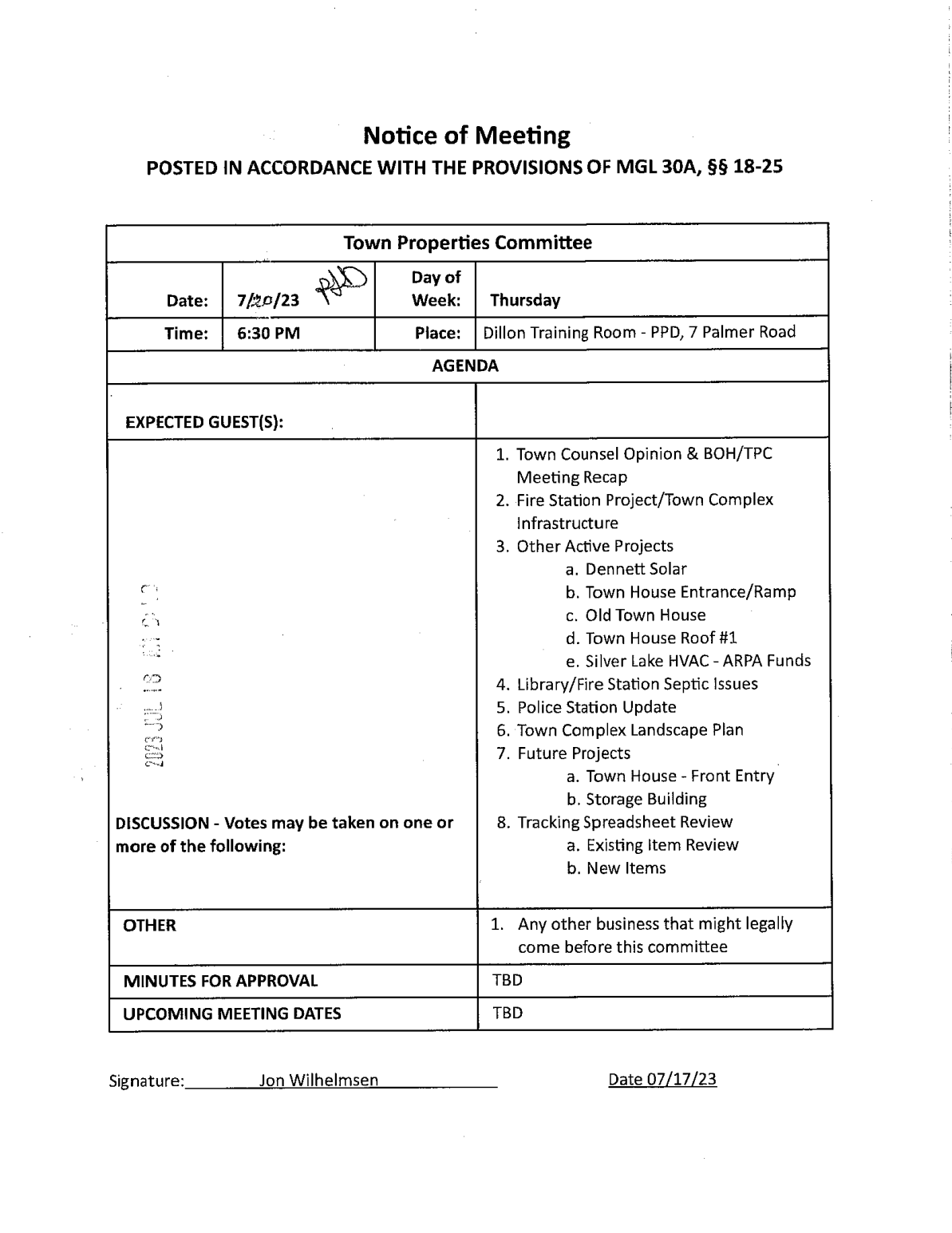 